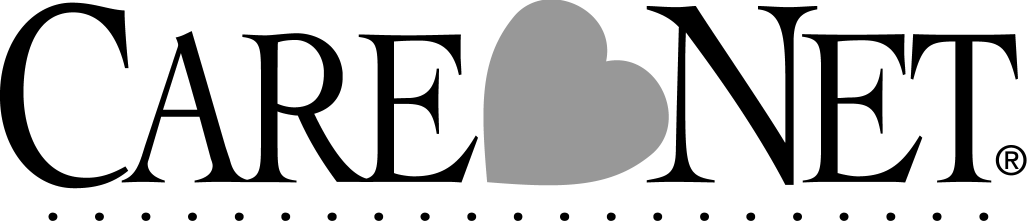 OF NORTH CENTRAL MASSACHUSETTS, INC.21st Annual Fundraising BanquetThursday, November 9, 2023, 6:00 p.m.Double Tree by Hilton, 99 Erdman Way, Leominster, MA. .________________________________________________________________, , . 01420   phone: 978-342-4244  fax 978-345-4702www.carenetfitchburg.net and www.friendsofcarenetfitchburg.org 